Π Ρ Ο Σ Κ Λ Η Σ Η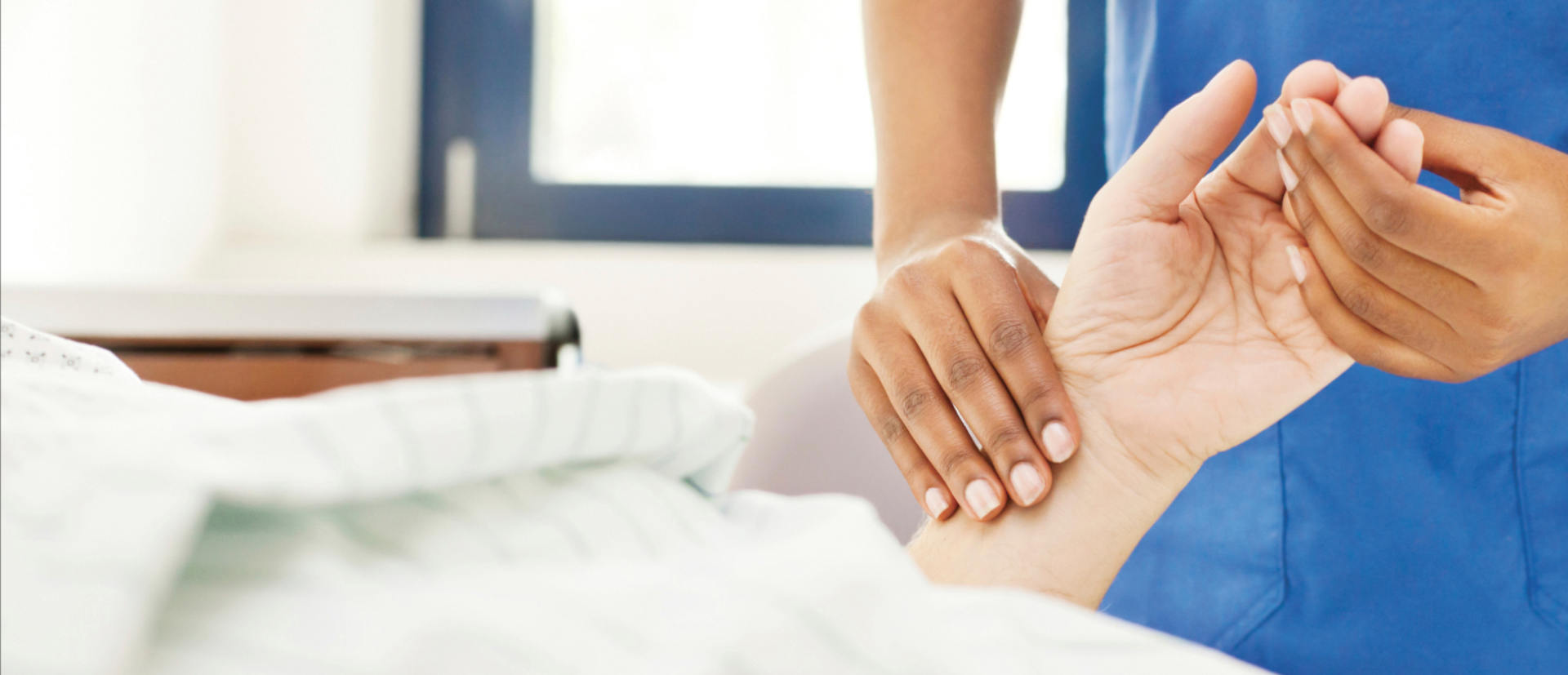 Το Τμήμα Νοσηλευτικής Παράρτημα Διδυμοτείχου της ΣΕΥ του ΔΙΠΑΕ και η Ένωση Νοσηλευτών Ελλάδος - ΕΝΕσας προσκαλούν στην 1η Εκπαιδευτική Νοσηλευτική  Ημερίδα με θέμα:«Σύγχρονα Νοσηλευτικά Θέματα»Η Ημερίδα θα πραγματοποιηθεί την Δευτέρα 3  Απριλίου 2023 στις 14:30 στο Αμφιθέατρο του Δημαρχείου ΔιδυμοτείχουΗ Πρόεδρος του Τμήματος ΝοσηλευτικήςΔρ. Ευγενία ΜηνασίδουΑν. Καθηγήτρια 